Iniciativa smíření a jednoty mezi mesiánskými židy a křesťany s názvem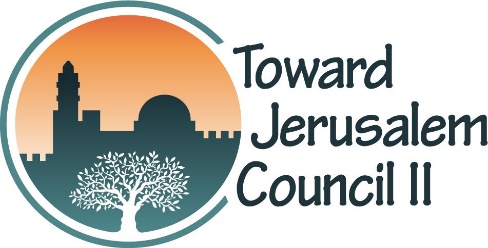 vás zve na:KONFERENCIpřímluvy SVĚTLA PRO MESIÁŠEa MODLITBY NA TROJMEZÍ CZ-SK-PLKde:	V tělocvičně ZŠ Písek u Jablunkova			(Písek u Jablunkova č. 184, 739 84)Kdy:	7. 8. 9. října 2022Ubytování:	Beskydská Oáza			(Písek u Jablunkova č. 107, 739 84)Pozvaní hosté - budou postupně aktualizováni, účast prozatím přislíbili:Pavol Strežo, zástupce ředitele TJCII pro Evropu, SKAdam a Beata Dylus, vedoucí TJCII v Polsku, PLdoc. Jiří Beneš vedoucí katedry judaistiky HTF, ČRDr. Henryk Wieja ředitel Nadace život a misie, PLDalší hosté jsou v jednání, jejich jména budou upřesněna.„Slávu, kterou jsi mi dal, dal jsem jim, aby byli jedno.“ 	(Jan 17, 22)